ŠPLHAVCI A KUKAČKYObsahový cíl:	žák pojmenuje základní charakteristické rysy šplhavců a kukačekpojmenuje společné rysy šplhavců a kukačekrozliší rozdíly mezi šplhavci a kukačkamipopíše specifický proces vývoje kukačky Jazykový cíl:žák doplní slovní zásobu k obrázkůmna základě textů odpoví na otázkys pomocí textu doplní věty o slovesa, dráze a další slovadoplní Vennův diagram rozdílných a společných znaků šplhavců a kukačekvytvoří věty o rozdílných a společných znacích šplhavců a kukačekSlovní zásoba:šplhavci, kukačky, hmyz, silný zobák, končetina, ocas, jazyk, prst, křídlo, potrava, strom, dutina, pohyb po stromech, dlouhý, lepkavý jazyk, zpětné háčky, larvy, skvrna, chlupaté housenky, hnízdo, mláďata, hostitel, hnízdní parazit, stěhovavý pták, strakapoud, datel, žlunaJazykové prostředky:...se živí..., šplhají, žijí v/na..., mají..., hledají..., klepou, vytesávají, hnízdí, ...jsou přizpůsobené..., prsty obrácené..., ...se jmenují..., ...jsou příbuzné, nestaví hnízdo,  klade vejce, ...se vylíhnou, vystrčí..., ...jí..., nechávají se krmit, odlétá, ...má...barvuŠPLHAVCI A KUKAČKY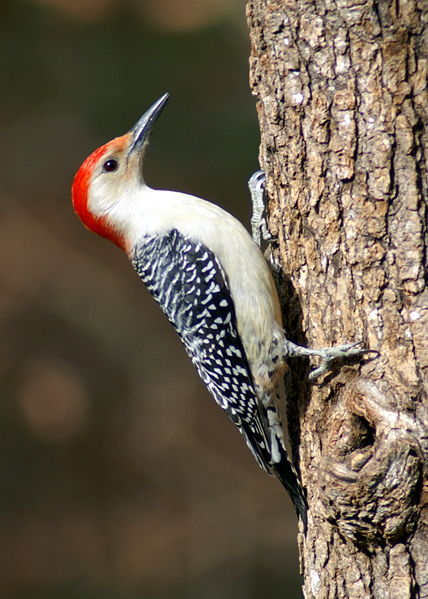 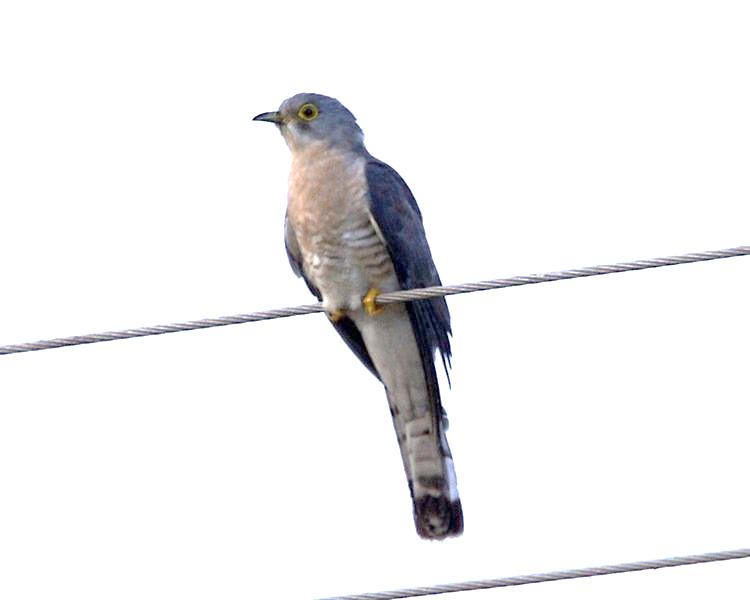 Proč se asi tito ptáci jmenují šplhavci?Jaký zvuk asi vydávají kukačky? Doplň k obrázkům slova: larva – housenka – klepat - vytesatZakroužkuj odpovědi, které jsou podle tebe správné:Čím se živí šplhavci?			malými živočichy – hmyzem - rostlinamiČím se živí kukačky?			malými živočichy – hmyzem - rostlinamiKde žijí šplhavci a kukačky? 			na stromě – ve městě – ve voděKolik prstů mají šplhavci i kukačky?		2 – 3 – 4 – 5 – 6 Doplň k obrázkům slova: 		zobák, končetina, ocas, jazyk, prst, křídlo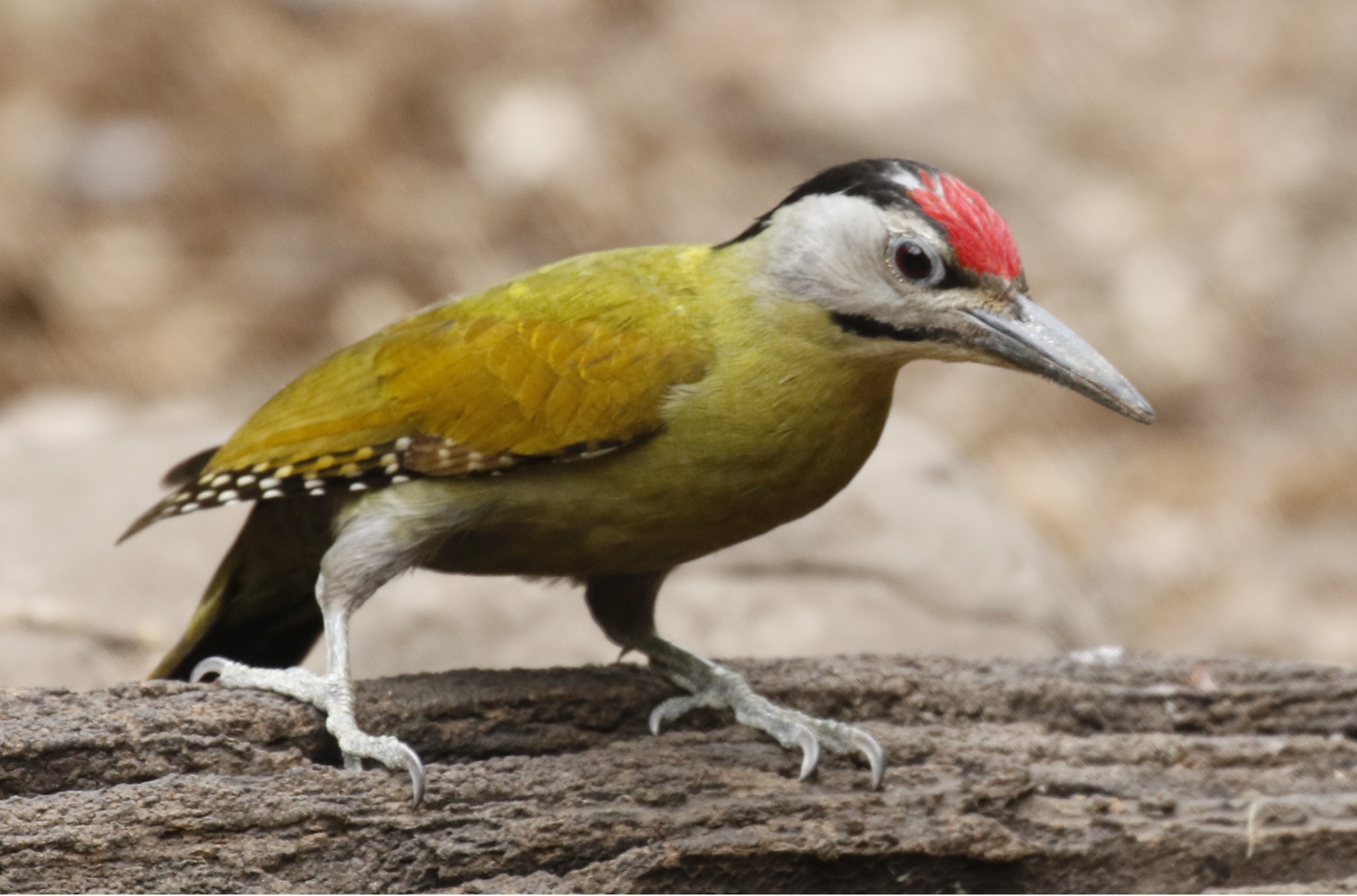 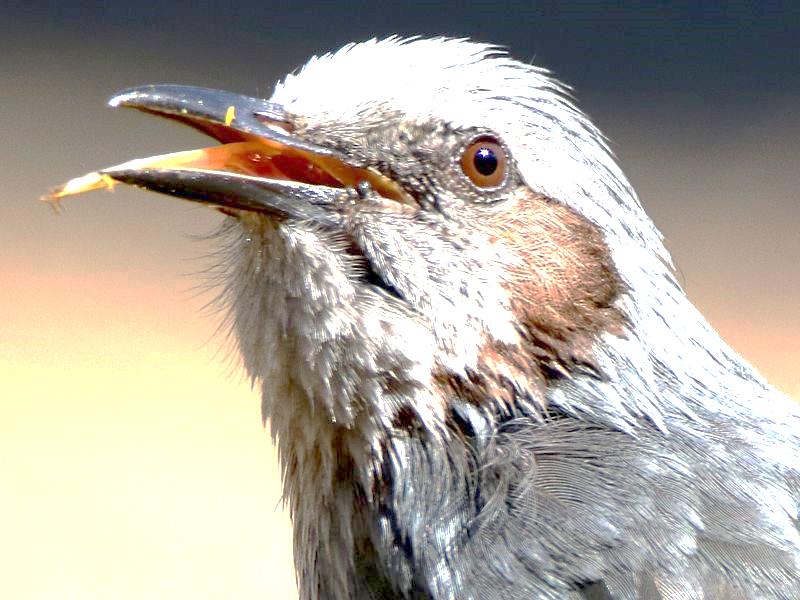 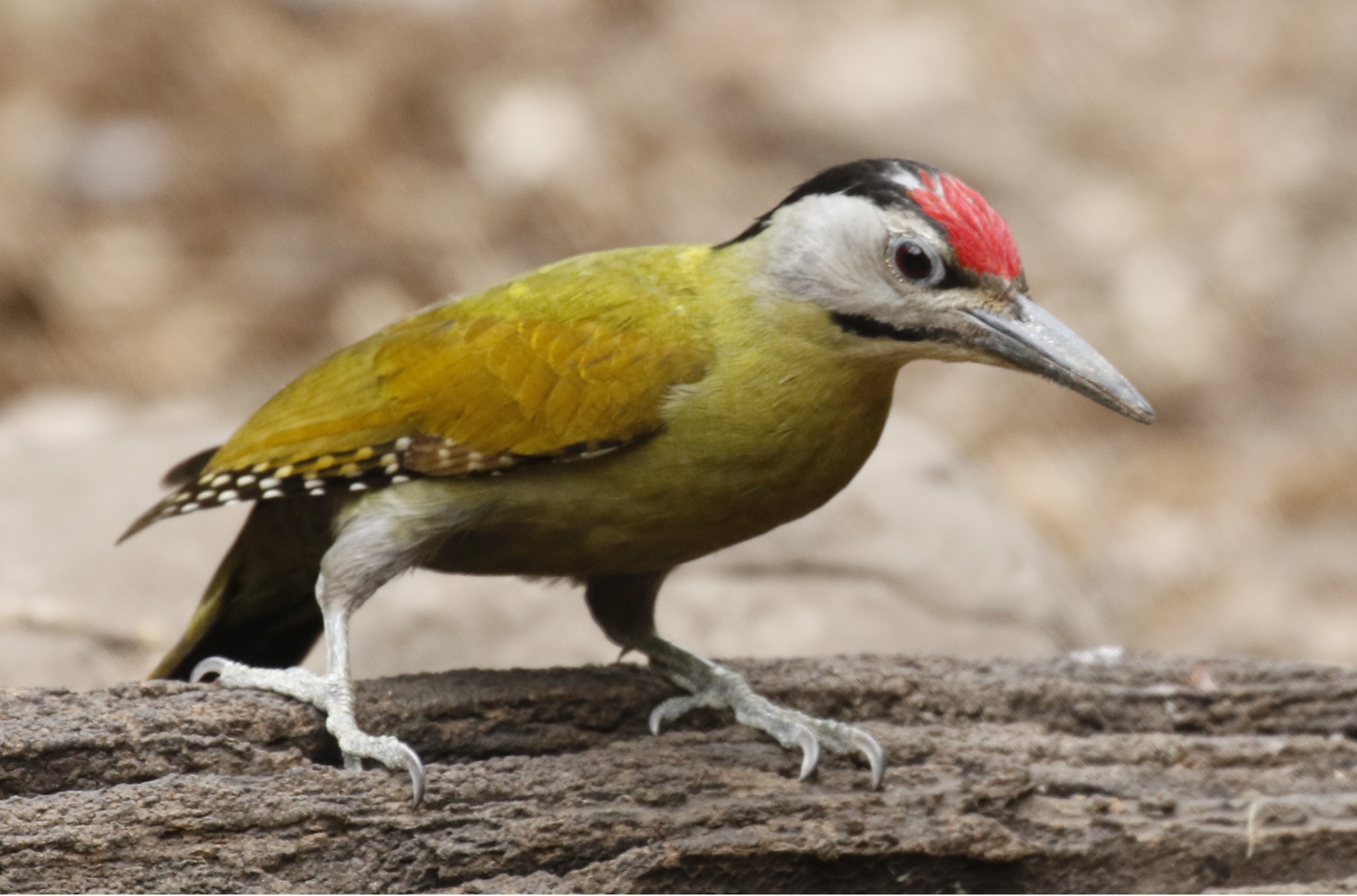 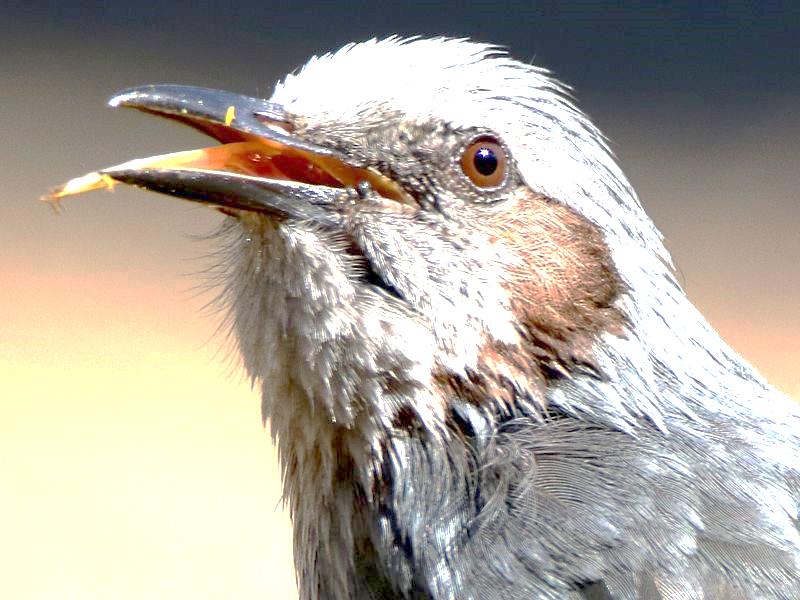 Šplhavci 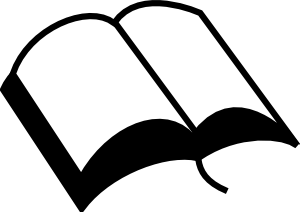 Odpověz na otázky:Proč se tito ptáci jmenují šplhavci? ...............................................................Co dělají šplhavci silným zobákem? 	........................................................................................................................................................................Jaký jazyk mají šplhavci?	 	.................................................................Čím se živí šplhavci?		.................................................................Co mají šplhavci na hlavě?	.................................................................Podle obrázku popiš, jak vypadají nohy šplhavců. K čemu jsou přizpůsobené?Šplhavci mají 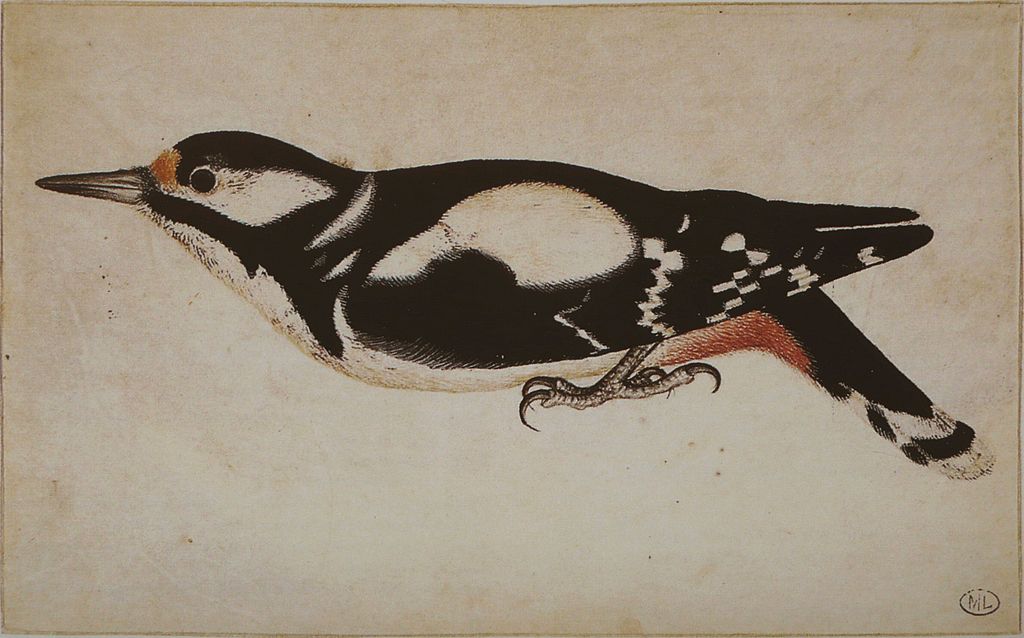 2 ................................................... a 2 ..........................................................Nohy šplhavců jsou přizpůsobené k .......................................................Popiš, jaký jazyk mají šplhavci.Šplhavci mají .............................................jazyk 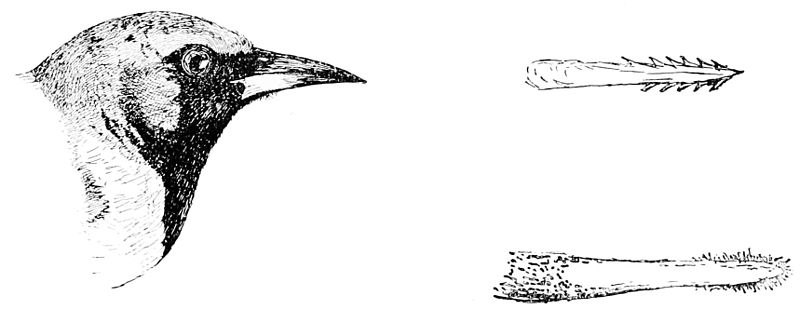 se ...........................................................KukačkyDoplň správná slovesa do vět.  vylíhnou – klade – jí – vystrčí - 	mají - nechávajíKukačka ...................vejce do cizího hnízda. Mláďata kukačky se ........................ a ................. ostatní vajíčka z hnízda. Mláďata kukačky ................ velký hlad, proto hodně ............Mláďata kukačky se .............................. krmit cizími rodiči. Popiš obrázky, použij věty z předchozího cvičení:				                                              Jak jdou obrázky správně za sebou?	1) ..........	2) ..........	3) ..........	4) ..........Prohlédni si obrázky šplhavců.   Napiš, jakou mají barvu a co mají všichni společného. 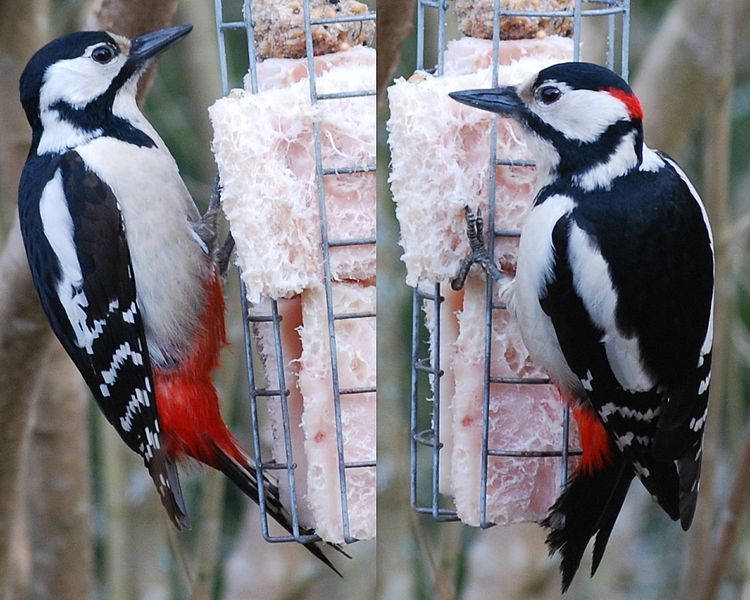 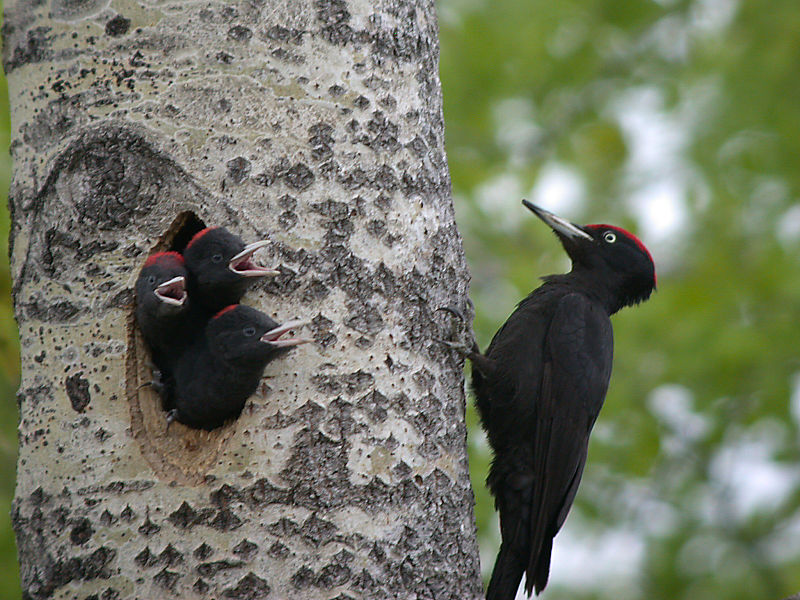 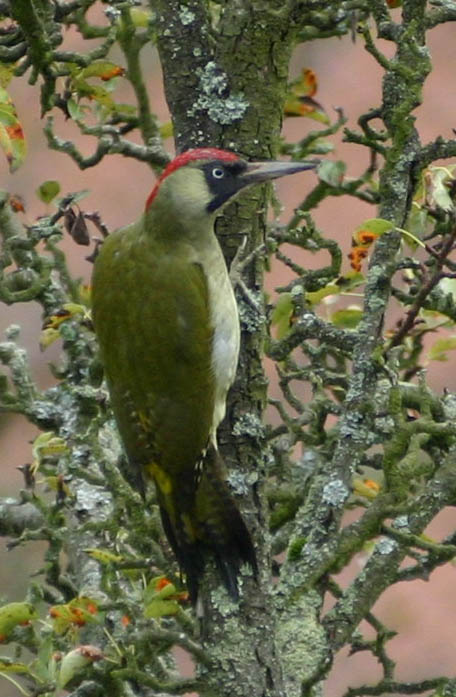 Strakapoud má ............................ a ............................ barvu.Datel má ............................ barvu.       Žluna má ............................ barvu.Všichni mají .............................................     Všichni jsou .............................................Doplňte schéma. Co mají šplhavci a kukačky společného a co rozdílného?Napište větu o tom, co mají společného, a větu o tom, co mají rozdílného.Šplhavci i kukačky mají .................................................................................Šplhavci..................................................................................., ale kukačky ..................................................................................................................Vraťte se k cvičení č. 3 a opravte si správné odpovědi. Použité zdroje:Obrázky:[cit. 2017-12-22] Dostupný pod licencí Public domain a Creative Commons na WWW:<https://commons.wikimedia.org/wiki/File:Hypsipetes_amaurotis_(tongue_s2).jpg> <https://en.wikipedia.org/wiki/File:Grey-headed_Woodpecker_2.jpg><https://commons.wikimedia.org/wiki/File:Mullein_moth_caterpillar_(9087934004).jpg><https://commons.wikimedia.org/wiki/File:Spitzen_met_puntijzer_-_Unknown_-_20365136_-_RCE.jpg><https://pixabay.com/cs/dve%C5%99e-byt-vstupn%C3%AD-blokov%C3%A1no-1013705/><https://commons.wikimedia.org/wiki/File:White_maggot.JPG> <https://commons.wikimedia.org/wiki/File:Red-bellied_Woodpecker_Male.JPG> <https://commons.wikimedia.org/wiki/File:Cuculus_varius.jpg> <http://www.clker.com/clipart-3893.html><https://commons.wikimedia.org/wiki/File:PSM_V49_D359_Oriole_and_tongues_of_woodpecker_and_sapsucker.jpg> <http://commons.wikimedia.org/wiki/Category:Dendrocopos_major_in_art#/media/File:Pisanello_-_Codex_Vallardi_2475.jpg><https://commons.wikimedia.org/wiki/File:Reed_warbler_cuckoo.jpg><http://commons.wikimedia.org/wiki/Category:Cuculus_canorus_%28juvenile%29#/media/File:Kuckuck_r%C3%A4umt_Nest_aus.jpg><http://commons.wikimedia.org/wiki/Category:Cuculus_canorus_%28juvenile%29#/media/File:Cuculus_canorus_chick1.JPG><http://cs.wikipedia.org/wiki/Hn%C3%ADzdn%C3%AD_parazitismus#/media/File:Cowbird_egg.JPG><https://commons.wikimedia.org/wiki/File:Dendrocopos_major,_female_and_male.jpg> <http://commons.wikimedia.org/wiki/Dryocopus_martius#/media/File:BlackWoods.jpg> <http://cs.wikipedia.org/wiki/%C5%BDluna_zelen%C3%A1#/media/File:Gr%C3%BCnspecht_Picus_viridis.jpg> Odkazy:Šplhavci [online]. [cit. 2015-05-16]. Dostupné z:< http://leccos.com/index.php/clanky/splhavci>-VON-, a ČTK. Český zoolog pomohl objasnit záhadu kukaččích mláďat. Týden.cz: Věda a my [online]. 2009 [cit. 2015-05-16]. Dostupné z: <http://www.tyden.cz/rubriky/veda/veda-a-my/cesky-zoolog-pomohl-objasnit-zahadu-kukaccich-mladat_148832.html#.VVcLMJPj_9o>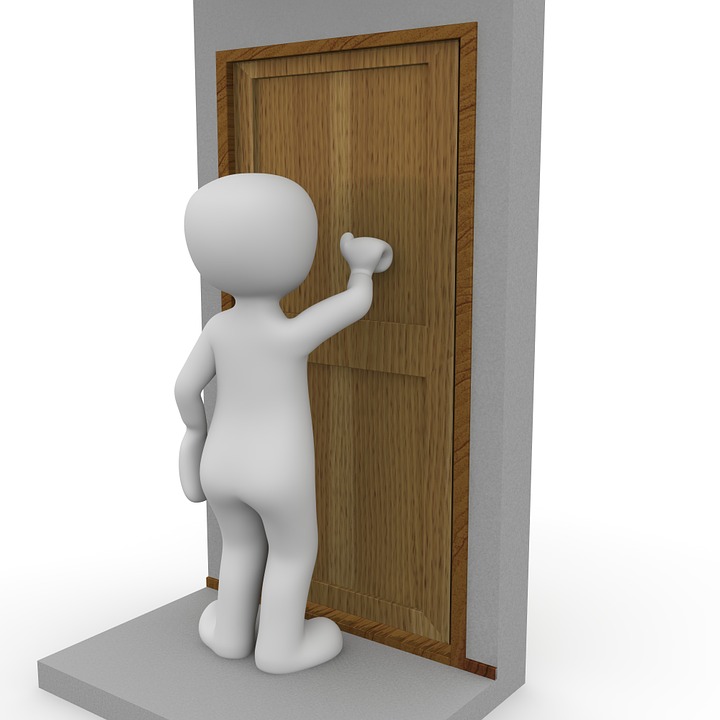  _ _ _ _ _ T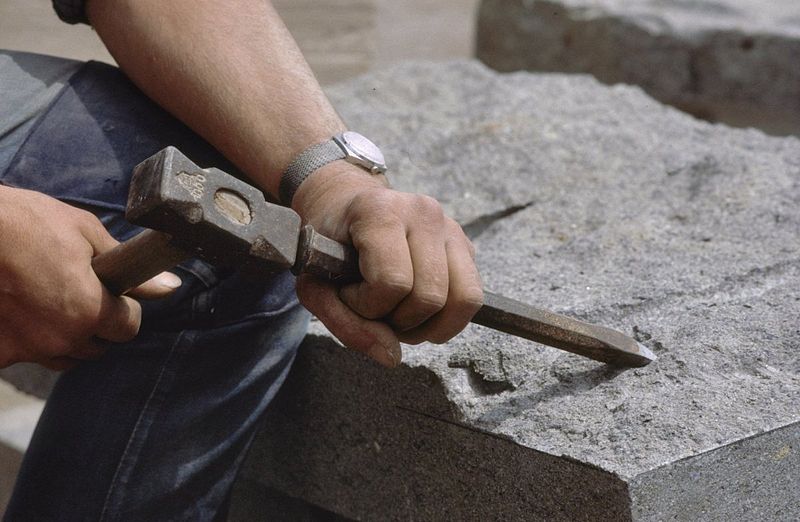   V _ _ _ _ _ _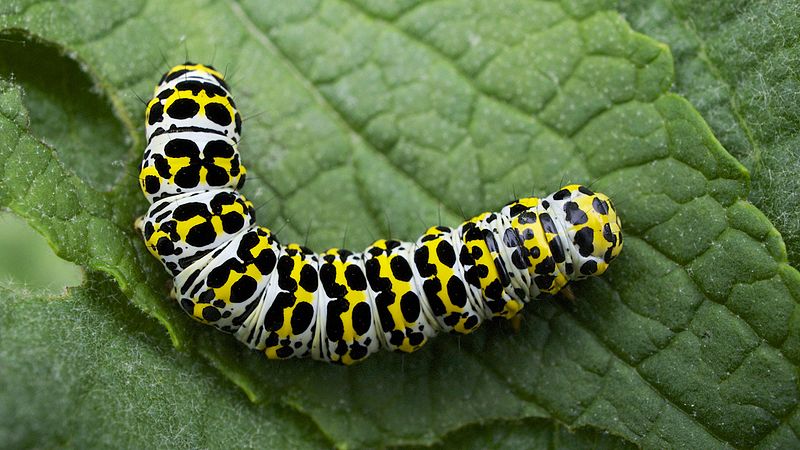  _ _ _ S _ _ _ _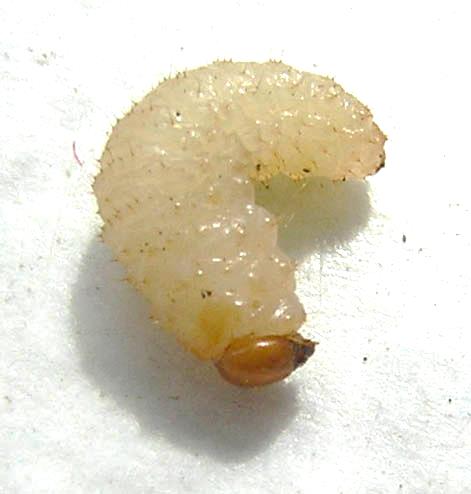  _ _ _ V _ A)......................................................................................................................................................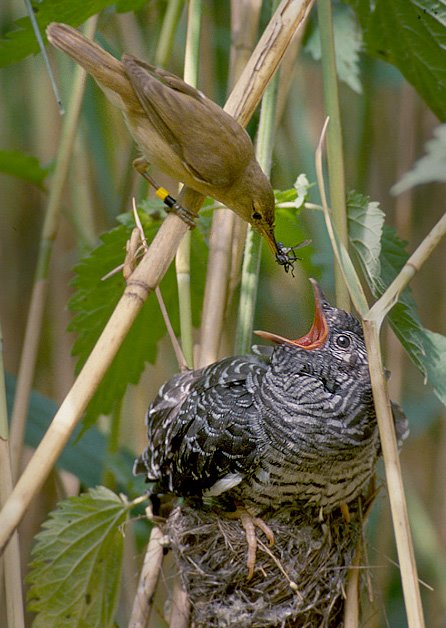 B)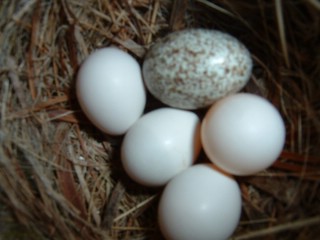 ...............................................................C).............................................................................................................................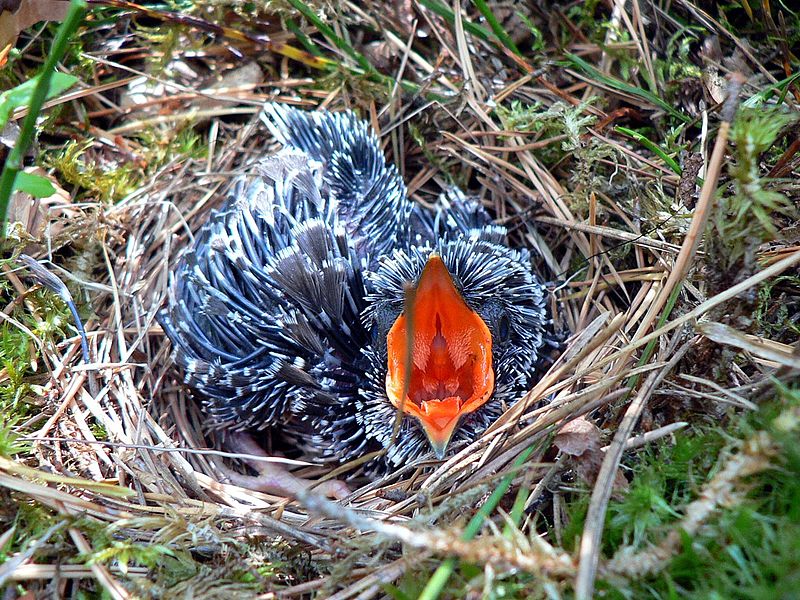 D) 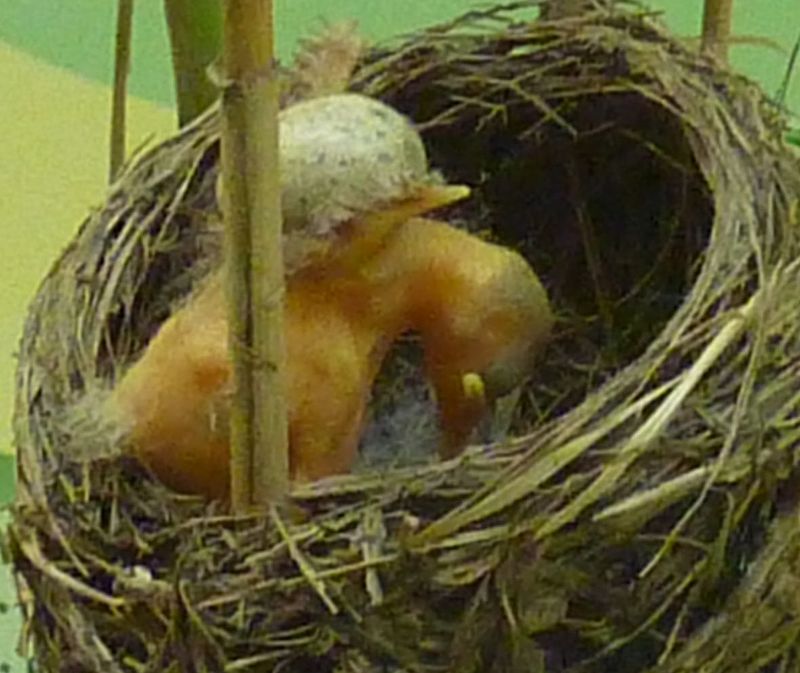 .............................................................................................................................